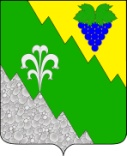 АДМИНИСТРАЦИЯ НИЖНЕБАКАНСКОГО СЕЛЬСКОГО ПОСЕЛЕНИЯ КРЫМСКОГО РАЙОНА ПОСТАНОВЛЕНИЕ   от    20.11.2018                                                                                             №150станица НижнебаканскаяОб изменении типа, переименовании Муниципального бюджетного учреждения  «Дом культуры Нижнебаканского сельского поселения», в муниципальное казенное учреждение «Дом культуры Нижнебаканского сельского поселения», утверждении Устава учрежденияВ соответствии с положениями Федерального закона №83-ФЗ от 08 мая 2010 года «О внесении изменений в отдельные законодательные акты РФ в связи с совершенствованием правового положения государственных (муниципальных) учреждений», руководствуясь статьей 17.1 Федерального закона от 12 января 1996 года №7-ФЗ «О некоммерческих организациях», Федеральным законом №131-ФЗ от 06 октября 2003 года «Об общих принципах организации местного самоуправления в Российской Федерации», решением Совета Нижнебаканского сельского поселения Крымского района от 18.03.2009  года №239 «О Положении  о порядке управления и  распоряжения  объектами муниципальной собственности Нижнебаканского сельского поселения Крымского района», в целях усиления контроля за использованием бюджетных средств и оперативным управлением финансовыми ресурсами, п о с т а н о в л я ю:1. Изменить тип муниципального бюджетного учреждения «Дом культуры Нижнебаканского сельского поселения» на муниципальное казенное учреждение «Дом культуры Нижнебаканского сельского поселения».2. Переименовать муниципальное бюджетное учреждение «Дом культуры Нижнебаканского сельского поселения» в муниципальное казенное учреждение «Дом культуры Нижнебаканского сельского поселения».3. Утвердить Устав муниципального казенного учреждения «Дом культуры Нижнебаканского сельского поселения» (приложение). 4. Директору Муниципального казенного учреждения «Дом культуры Нижнебаканского сельского поселения» (Ковыневой О.А.) обеспечить государственную регистрацию изменений, вносимых в учредительные документы в соответствии с действующим законодательством.   5. Администрации Нижнебаканского сельского поселения заключить дополнительное соглашение к трудовому договору с директором муниципального казенного учреждения «Дом культуры Нижнебаканского сельского поселения» Ковыневой Ольгой Александровной, в установленном законом порядке.6. Специалисту 1 категории администрации (Ахрютиной) разместить настоящее постановление на официальном сайте администрации Нижнебаканского сельского поселения.7. Контроль за исполнением настоящего постановления оставляю за собой.8. Постановление вступает в силу со дня его обнародования.Глава Нижнебаканского сельского поселения Крымского района 						И.И.ГернешийУТВЕРЖДЕНпостановлением администрации Нижнебаканского сельского поселения  Крымского района 				 от 20.11.2018.года  №  150УСТАВмуниципального казённого учреждения«Дом культуры Нижнебаканского сельского поселения»ст.Нижнебаканская 2018 год.1. Общие положения       1.1. Муниципальное  казенное  учреждение  «Дом культуры Нижнебаканского сельскогопоселения» (далее именуется - Учреждение) создано в соответствии с постановлением администрации Нижнебаканского сельского поселения от  ноября 2018 г. №   «Об изменении типа и наименования учреждение  «Дом культуры Нижнебаканского сельского поселения»  и утверждения Устава в новой редакции» и является его правопреемником.     1.2. Учреждение является  некоммерческой организацией,  не  имеющей  извлечение  прибыли  в качестве основной цели своей  деятельности  и  не  распределяющей   полученную   прибыль   между участниками.     1.3. По  своей  организационно-правовой  форме  Учреждение  является муниципальным казенным учреждением.     1.4. Официальное наименование Учреждения: полное наименование: Муниципальное  казенное  учреждение  «Дом культуры Нижнебаканского сельского поселения»;     сокращенное наименование: МКУ «ДК Нижнебаканского сельского поселения».     1.5. Место нахождения Учреждения:     юридический адрес: 353366, Краснодарский край, Крымский   район, станица Нижнебаканская, ул. Горького, дом 37;     фактический адрес: 353366, Краснодарский край, Крымский   район, станица Нижнебаканская, ул. Горького, дом 37;1.6. Учредителем Учреждения является муниципальное образование Нижнебаканского сельское поселение Крымского район, от имени которого функции и полномочия учредителя Учреждения осуществляет Администрация Нижнебаканского сельского поселения Крымского района (далее - Учредитель).1.7. Учреждение в своей деятельности руководствуется Конституцией Российской Федерации, Гражданским кодексом Российской Федерации, Федеральным законом от 12.01.1996 N 7-ФЗ "О некоммерческих организациях", Типовым положением об учреждениях соответствующего типа и вида, иными нормативными правовыми актами Российской Федерации, законами Краснодарского края, постановлениями Администрации Краснодарского края, постановлениями и распоряжениями Губернатора Краснодарского края, постановлениями и распоряжениями Главы Нижнебаканского сельского поселения Крымского района, а также настоящим Уставом.1.8. Учреждение является юридическим лицом и от своего имени может приобретать и осуществлять имущественные и личные неимущественные права, нести обязанности, быть истцом и ответчиком в суде.Функции и полномочия собственника имущества казённого учреждения в установленном порядке осуществляет администрация Нижнебаканского сельского поселения Крымского района.1.9. Учреждение самостоятельно в осуществлении финансовой, хозяйственной и иной деятельности в пределах, установленных законодательством Российской Федерации, Типовым положением об учреждении и настоящим Уставом, подборе и расстановке кадров.1.10. К компетенции Учреждения относится:материально-техническое обеспечение и оснащение осуществляемой деятельности, оборудование помещений в соответствии с государственными и местными нормами и требованиями, осуществляемое в пределах собственных финансовых средств;привлечение для осуществления деятельности, предусмотренной настоящим Уставом, дополнительных источников финансовых и материальных средств;предоставление Учредителю ежегодного отчета о поступлении и расходовании финансовых и материальных средств;подбор, прием на работу и расстановка кадров, ответственность за уровень их квалификации;установление структуры управления деятельностью Учреждения, штатного расписания, распределение должностных обязанностей;установление заработной платы работников Учреждения, в том числе надбавок и доплат к должностным окладам, порядка и размеров их премирования;разработка и принятие правил внутреннего распорядка Учреждения, иных локальных актов;осуществление иной деятельности, не запрещенной законодательством Российской Федерации и предусмотренной настоящим уставом.1.11. Учреждение несет в установленном законодательством Российской Федерации порядке ответственность за:невыполнение функций, отнесенных к его компетенции;иные действия, предусмотренные законодательством Российской Федерации.2. Цель, предмет, задачи и виды деятельности Учреждения.2.1. Учреждение создаётся с целью выполнения комплекса мероприятий по созданию условий для организации досуга и обеспечения жителей сельского поселения услугами организаций культуры в объёмах, определяемых Учредителем.2.2. Основным видом деятельности Учреждения является деятельность учреждений культуры и искусства.-создание и организация работы коллективов, студий, любительских объединений и кружков любительского художественного творчества, народных театров, любительских объединений и клубных формирований в рамках муниципального задания;-организация и проведение фестивалей, смотров, конкурсов, выставок, круглых столов, молодежных акций, конференций, слетов, спортивных соревнований, литературно-поэтических конкурсов и других форм показа результатов творческой деятельности Учреждения в рамках муниципального задания;-проведение спектаклей, концертов, других театрально-зрелищных и
выставочных мероприятий, в том числе с участием профессиональных
коллективов, исполнителей и авторов в рамках муниципального задания;-организация работы разнообразных консультаций и лекториев,
проведение тематических вечеров, цикл творческих встреч, других форм
просветительской деятельности в рамках муниципального задания;-проведение массовых театрализованных праздников и представлений,
народных гуляний в соответствие с местными традициями и обычаями в
рамках муниципального задания;-организация досуга различных групп населения в рамках
муниципального задания;-организация и проведение всех форм и видов культурно-массовой
деятельности, как на стационаре, так и на производственных участках, по
месту жительства, в учреждениях и предприятиях.2.4. Помимо видов деятельности, определенных настоящим Уставом, задачами деятельности Учреждения являются:	- удовлетворение потребностей населения в сохранении и развитии традиционного народного художественного творчества, любительского искусства, другой самодеятельной творческой инициативы и социально-культурной активности населения;	- создание благоприятных условий для  организации культурного досуга  и отдыха жителей сельского поселения;	- предоставление услуг  социально-культурного, просветительского, оздоровительного и развлекательного характера, доступных для широких  слоев населения;	- поддержка и развитие  самобытных  национальных культур, народных промыслов и ремесел;	- развитие  современных форм организации культурного досуга с учетом потребностей различных социально-возрастных групп населения.- участие в сохранении, использовании и популяризации объектов культурного наследия (памятников истории и культуры), находящихся в собственности Нижнебаканского сельского поселения, охрана объектов культурного наследия (памятников истории и культуры) местного (муниципального) значения, расположенных на территории Нижнебаканского сельского поселения;	2.5. Если для осуществления вида деятельности необходимо специальное разрешение (лицензия), Учреждение в установленном законодательством порядке обязано получить данное специальное разрешение (лицензию).	2.6. Учреждение вправе осуществлять иные виды деятельности, не являющиеся основными видами деятельности, лишь постольку, поскольку это служит достижению целей и задач, ради которых оно создано, и соответствует этим целям и задачам.	2.7. Учреждение не преследует цели получения прибыли от основной деятельности, но вправе оказывать платные услуги и заниматься иной, приносящей доход, деятельностью, соответствующей целям и задачам его создания.Учреждение осуществляет в порядке, определяемом законодательством Российской Федерации, предпринимательскую деятельность, поскольку такая деятельность будет служить достижению целей, ради которых оно создано.Учреждение вправе осуществлять следующие виды предпринимательской деятельности:Организация и проведение: спектаклей, вечеров отдыха, танцев,
концертов, фестивалей, конкурсов, юбилейных мероприятий, семейно-
бытовых обрядов, ритуалов имя наречения, помолвок, свадеб, семейных
праздников, кино видео мероприятий, деятельность клубов по интересам,
творческих встреч, семинаров, конференций;Подготовка и проведение сценариев массовых и иных
мероприятий, фестивалей, творческих встреч с деятелями культуры,
искусства и кинематографии;Организация отдыха и развлечений, не включенных в другие группировки;Изготовление сценических костюмов, декораций, бутафории, муляжей;Организация методической и практической помощи в разработке сценарных и методических материалов;Оказание методической и практической помощи в разработке и осуществлении художественного оформления помещений и площадок;Организация работы аттракционов, игровых комнат, спортивных секций;Создание условий использования помещений Учреждения при проведении культурно-массовых мероприятий по согласованию с Учредителем, функционирование на договорной основе буфетов, кафе, других пунктов общественного питания;Прокат сценических костюмов, культурно-игрового инвентаря,
туристического инвентаря, спортивного инвентаря, аудио-, видеоаппаратуры
и оборудования;Обслуживание концертными программами торговых ярмарок,
выставок, спортивных мероприятий, профессиональных праздников,
презентаций, корпоративных мероприятий;Предоставление услуг зала;Услуги по информационно-техническому сопровождению
мероприятий	с	использованием	средств	вычислительной,видеопроекционной, звуковой и компьютерной техники;Организация для посетителей торговли сувенирами, печатной продукции, произведениями прикладного творчества;Оказание услуг фото-, кино-, аудио-, видео-, светокопирования;Осуществление художественно-оформительской работы;Оказание по социально-творческим заказам, другим договорам с юридическими и физическими лицами консультативной, методической и организационно-творческой помощи в подготовке и проведении различных культурно-досуговых мероприятий.2.8. Учредитель    вправе    приостановить    предпринимательскую деятельность Учреждения, если она наносит ущерб уставной деятельности.3. Учредитель3.1. Учредителем Учреждения является Администрация Нижнебаканского сельского поселения Крымского района (далее именуется - Учредитель).3.2. Учредитель:а) утверждает Устав Учреждения, а также вносимые в него изменения;б) выполняет функции и полномочия Учредителя Учреждения при его создании, реорганизации, изменении типа и ликвидации, утверждает передаточный акт или разделительный баланс, промежуточный и окончательный ликвидационный баланс, назначает ликвидационную комиссию;в) назначает руководителя Учреждения и прекращает его полномочия, а также заключает, изменяет и расторгает трудовой договор с ним;г) формирует и утверждает муниципальное задание для Учреждения в соответствии с основными видами деятельности, предусмотренными настоящим Уставом;д) осуществляет финансовое обеспечение деятельности Учреждения;е) определяет порядок составления и утверждения отчета о результатах деятельности Учреждения и об использовании закрепленного за ним имущества;ж) устанавливает порядок составления, утверждения и ведения бюджетных смет Учреждения;з) согласовывает в установленном порядке распоряжение недвижимым имуществом Учреждения, в том числе передачу его в аренду;и) согласовывает распоряжение движимым имуществом Учреждения;к) осуществляет контроль за деятельностью Учреждения в установленном порядке;л) согласовывает создание или ликвидацию филиалов Учреждения, открытие или закрытие его представительств;м) осуществляет иные функции и полномочия учредителя, установленные законодательством Российской Федерации, Краснодарского края, нормативными правовыми актами Нижнебаканского сельского поселения Крымского района.4. Управление Учреждением4.1. Учреждение возглавляет директор, назначаемый на эту должность и освобождаемый от нее Учредителем.Права и обязанности директора, а также основания для прекращения трудовых отношений с ним регламентируются трудовым договором, заключаемым Учредителем с директором.Директору Учреждения совмещение его должности с другой оплачиваемой руководящей должностью (кроме научного и научно-методического руководства) внутри и вне Учреждения не разрешается.4.2. Директор Учреждения:без доверенности действует от имени Учреждения, представляет его интересы в отношениях с государственными органами, органами местного самоуправления, юридическими и физическими лицами;руководит деятельностью Учреждения на основе единоначалия;использует имущество и средства Учреждения, заключает договоры, выдает доверенности;определяет структуру управления деятельностью Учреждения, утверждает штатное расписание, правила внутреннего распорядка;осуществляет материально-техническое обеспечение деятельности Учреждения;обеспечивает целенаправленное и рациональное расходование денежных средств;издает в пределах своей компетенции приказы и дает указания, обязательные для всех работников;назначает и освобождает от должности своих заместителей, главного бухгалтера, руководителей структурных подразделений Учреждения и других работников в соответствии с действующим законодательством;имеет право перераспределять должностные обязанности между заместителями, работниками Учреждения или при необходимости поручать им выполнение новых обязанностей;определяет обязанности всех работников;обеспечивает соблюдение трудового законодательства, осуществляет подбор, прием на работу по трудовому договору, расстановку работников Учреждения, повышение их квалификации и увольнение в соответствии с трудовым законодательством;обеспечивает представление в установленном порядке отчетов и другой необходимой информации о деятельности Учреждения;осуществляет текущее руководство хозяйственной и финансовой деятельностью Учреждения, за исключением вопросов, отнесенных действующим законодательством или настоящим Уставом к компетенции Учредителя.4.3. Директор Учреждения несет ответственность за:невыполнение функций, отнесенных к его компетенции;нецелевое использование бюджетных средств;другие нарушения бюджетного законодательства Российской Федерации.Директор Учреждения несет ответственность перед государством, обществом и Учредителем за свою деятельность в соответствии с функциональными обязанностями, предусмотренными квалификационными требованиями, трудовым договором (контрактом) и настоящим Уставом.5. Имущество Учреждения5.1. Имущество Учреждения является муниципальной собственностью Нижнебаканского сельского поселения Крымского района и закрепляется за Учреждением на праве оперативного управления в установленном порядке.5.2. Учреждение в отношении закрепленного за ним имущества осуществляет в пределах, установленных законом, в соответствии с целями своей деятельности, а также назначением этого имущества, права владения, пользования и распоряжения им.5.3. Учреждение без согласования с Учредителем не вправе отчуждать или иным способом распоряжаться закрепленным за ним имуществом.5.4. Плоды, продукция и доходы от использования имущества, находящегося в оперативном управлении Учреждения, а также имущество, приобретенное Учреждением по договору или иным основаниям, поступают в оперативное управление Учреждения в порядке, установленном Гражданским кодексом Российской Федерации, другими законами и иными правовыми актами для приобретения права собственности.5.5. Имущество и средства Учреждения отражаются в балансе и используются в соответствии с действующим законодательством.5.6. При осуществлении оперативного управления имуществом, отраженным в балансе, Учреждение обязано:эффективно использовать имущество;обеспечивать сохранность и использовать имущество строго по целевому назначению;не допускать ухудшения технического состояния имущества (это требование не распространяется на ухудшения, связанные с нормативным износом этого имущества в процессе эксплуатации);осуществлять капитальный и текущий ремонт закрепленного за Учреждением имущества (при этом не подлежат возмещению любые производственные улучшения имущества).5.7. Собственник имущества вправе изъять излишнее, неиспользуемое или используемое не по назначению имущество, закрепленное им за Учреждением, либо приобретенное Учреждением за счет средств, выделенных ему собственником на приобретение этого имущества. Имуществом, изъятым у Учреждения, собственник этого имущества вправе распорядиться по своему усмотрению.5.8. Земельные участки предоставляются Учреждению на праве постоянного (бессрочного) пользования.5.9. Источниками формирования имущества Учреждения являются:имущество, закрепленное за Учреждением на праве оперативного управления;бюджетные средства;средства спонсоров и добровольные пожертвования;иные источники, не запрещенные действующим законодательством.5.10. Финансовое обеспечение деятельности Учреждения осуществляется за счет средств бюджета Нижнебаканского сельского поселения Крымского района на основании бюджетной сметы, утвержденной Учредителем.Расходование денежных средств производится Учреждением в порядке, установленном бюджетным законодательством Российской Федерации и иными нормативными правовыми актами, регулирующими бюджетные правоотношения.5.11. Учреждение осуществляет операции с бюджетными средствами через лицевые счета, открытые ему в финансовом органе Нижнебаканского сельского поселения Крымского муниципального района.5.12. Учреждение отвечает по своим обязательствам находящимися в его распоряжении денежными средствами. При недостаточности указанных денежных средств субсидиарную ответственность по обязательствам Учреждения несет собственник его имущества.5.13. Учреждение не вправе осуществлять долевое участие в деятельности других учреждений, организаций, приобретать акции, облигации, иные ценные бумаги и получать доходы (дивиденды, проценты) по ним.5.14. Учреждение вправе выступать в качестве арендатора и (или) арендодателя имущества.5.15. Учреждение вправе оказывать населению, предприятиям, учреждениям и организациям платные дополнительные услуги, к которым относится:-Сдача во временное пользование помещений для культурно-массовых мероприятий, собраний;-Запись фонограмм;-Художественные услуги (наглядная агитация, вывески, оформительская работа;-Сдача в аренду музыкальной аппаратуры, маскарадных костюмов;-Проведение детских и взрослых праздников (Дни рождения, юбилеи, корпоративных мероприятий);-Выездные поздравления на дом.Платные дополнительные услуги не могут быть оказаны вместо основной деятельности, финансируемой за счет средств бюджета. В противном случае средства, заработанные посредством такой деятельности, изымаются Учредителем в его бюджет. Учреждение вправе оспорить указанное действие Учредителя в суде.5.16. Учреждение вправе вести приносящую доход деятельность, постольку, поскольку это служит достижению целей, ради которых оно создано, и соответствует указанным целям.К приносящей доход деятельности относятся следующие виды деятельности Учреждения:-Проведение платных концертов, дискотек, всех культурно-массовых и зрелищных представлений.Доходы, полученные от указанной деятельности, поступают в бюджет Нижнебаканского сельского поселения Крымского района.Учредитель вправе приостановить приносящую доходы деятельность Учреждения, если она идет в ущерб основной деятельности, предусмотренной уставом, до решения суда по этому вопросу.6. Локальные акты, регламентирующие деятельность Учреждения6.1. К видам локальных актов, регламентирующих деятельность Учреждения, относятся: правила, положения, инструкция, приказы, распоряжения.6.2. Локальные акты не должны противоречить действующему законодательству и настоящему Уставу.7. Реорганизация и ликвидация Учреждения и изменение его типа7.1. Решение о реорганизации, об изменении типа, о ликвидации Учреждения принимается Администрацией Нижнебаканского сельского поселения Крымского района  в форме постановления.7.2. Реорганизация, изменение типа, ликвидация Учреждения осуществляются в соответствии с законодательством Российской Федерации в порядке, установленном Администрацией Нижнебаканского сельского поселения Крымского района.7.3. При ликвидации Учреждения после издания постановления о ликвидации Учредитель обязан:довести указанный правовой акт до сведения регистрирующего органа для внесения в единый государственный реестр юридических лиц сведений о том, что Учреждение находится в процессе ликвидации;утвердить состав ликвидационной комиссии;установить порядок и сроки ликвидации Учреждения в соответствии с Российской Федерации и правовым актом о ликвидации Учреждения.7.4. Ликвидационная комиссия:обеспечивает реализацию полномочий по управлению делами ликвидируемого Учреждения в течение всего периода его ликвидации;представляет Учредителю для утверждения промежуточный ликвидационный баланс и ликвидационный баланс;осуществляет иные предусмотренные Гражданским кодексом Российской Федерации и другими нормативными правовыми актами мероприятия по ликвидации Учреждения.7.5. Требования кредиторов ликвидируемого Учреждения удовлетворяются за счет средств бюджета Нижнебаканского сельского поселения Крымского района в пределах доведенных Учреждению лимитов бюджетных обязательств. При недостаточности указанных денежных средств субсидиарную ответственность по обязательствам Учреждения несет Учредитель.7.6. При ликвидации Учреждения кредитор не вправе требовать досрочного исполнения соответствующего обязательства, а также прекращения обязательства и возмещения связанных с этим убытков.8. Порядок внесения изменений в Устав Учреждения8.1. Изменения в настоящий Устав утверждаются Учредителем.8.2. Учреждение в течение десяти рабочих дней со дня государственной регистрации изменений в устав представляет Учредителю:а) копии изменений в устав с отметкой о государственной регистрации;б) копии свидетельства о государственной регистрации юридического лица.